            الجمهوريـــــة الجزائريــة الديمقراطيــة الشعبـيـــة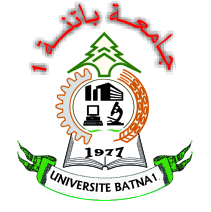 وزارة التعليم العالي والبحث العلمي  جامعة باتنة 1- الحاج لخضرمركـــز المسابقات والإمتحانـات	                                                                                                                  المؤسسة: اتفاقية رقم:         /2022بين كل من:جامعة باتنة 1- الحاج لخضر-  ممثلة بمديرها السيد: أ.د. ضيف عبد السلام             من جهة والمؤسسة: .......................... ممثلة بالسيد .............. بصفته ....................من جهة ثانية :    اتفقنـــــــــا علـــــــى ما يلــــــي:المادة الأولى : موضوع الاتفاقية.تقوم جامعة باتنة 1- الحاج لخضربتظيم لصالح: …………………امتحان مهني للالتحاق بالرتب التالية: …………………..مسابقة على أساس الاختبارات للالتحاق بالرتب التالية: ……………….المادة 02 : آجال وشروط التنفيذ	تجرى المسابقة على أساس الامتحانات المهنية و المسابقة على أساس الاختبارات للالتحاق بالرتب المذكورة في المادة الأولى أعلاه دورة جوان 2022 .المادة 03: التأطير	يسهر على تنظيم وإجراء الاختبارات والامتحانات المهنية مؤطرين من أساتذة وإداريين وأعوان الدعم تابعين للجامعة، المادة 04: الوسائل المسخرةتتعهد جامعة باتنة 1- الحاج لخضر بتوفير كل الوسائل المادية والبشرية لتنظيم وسير الاختبارات الكتابية والامتحانات المهنية إلى غاية الإعلان عن النتائج النهائية.  المادة 05 : تكاليف المسابقات و الامتحانات المهنية	تقدر تكلفة تنظيم المسابقة بـ: -أربعة آلاف دينار جزائري (4000.00 دج) عن كل مترشح مقيد في محضر اللجنة التقنية المكلفة بدراسة ملفات المترشحين بالنسبة للامتحان المهني( داخلي).-أربعة آلاف دينار جزائري (4000.00 دج) عن كل مترشح شارك فعليا في المسابقة على أساس الاختبارات( خارجي).المادة 06: المبلغ الإجمالي للاتفاقية	يقدر المبلغ الإجمالي للاتفاقية بكل الرسوم بالأرقام ( ………دج) وبالحروف (………… دينار جزائري)، وهذا طبقا لعدد المترشحين المقيدين في محضر اللجنة التقنية المكلفة بدراسة ملفات المترشحين.المادة 07: طرق الدفعيتعهد السيد: ………………….بدفع المبالغ المستحقة لفائدة جامعة باتنة 1- الحاج لخضر، بعد استلام النتائج النهائية للامتحان وتسليم الفاتورة النهائية في أربعة (04) نسخ.وتدفع تكاليف تنظيم الاختبارات والامتحانات المهنية، دفعة واحدة وباسم الإدارة المعنية للحساب التالي:السيد العون المحاسب – جامعة باتنة 1- الحاج لخضررقم الحساب : 00805001105000010123خزينة ولاية باتنةالمادة 08 : تعيين المقر 	 يحدد عنوان الطرفين المتعاقدين كما يلي:جامعة باتنة 1- الحاج لخضر ممرات 19 ماي طريق بسكرة – باتنة 05000 الجزائر.المؤسسة:……………………. المادة 09 : تسوية النزاعات   	 في حالة وجود نزاع بين الطرفين،  تكون التسوية بالتراضي وإن استحالت التسوية بهذه الطريقة، تحال القضية  على المحكمة الإدارية المختصة إقليميا للنظر والفصل فيها.المادة 10 : أحكام عامة	في حالة القوة القاهرة بإمكان الطرفين  أن يتفقا على كيفية فسخ الاتفاقية، وفي هذه الحالة لا يكون الدفع إلا بمقابل الخدمات المقدمة. لا تضمن جامعة باتنة 1- الحاج لخضر  للمترشحين:  الإيواء - النقل -  الإطعام.المادة 11: يسري مفعول هذه الاتفاقية ابتداء من تاريخ توقيعها.                                                          باتنـــة في:المؤسسة المعنية                               مدير جامعة باتنة 1 – الحاج لخضر